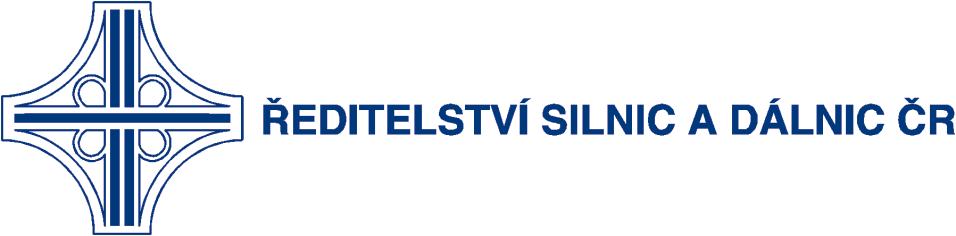 O B J E D N Á V K AČíslo objednávky: 01PU-003937Rosení dopravních značekObjednatel: Ředitelství silnic a dálnic ČRNa Pankráci 546/56, 140 00 Praha 4Bankovní spojení: Číslo účtu: IČO: 65993390DIČ: CZ65993390Dodavatel:Obchodní jméno: Silniční vývoj- ZDZ spol. s r.o.Adresa: Jílkova 1634/76, Židenice, 615 00 Brno	IČO: 64507181	DIČ: CZ64507181Kontaktní osoba: Tato objednávka Objednatele zavazuje po jejím potvrzení Dodavatelem obě smluvní strany ke splnění stanovených závazků a nahrazuje smlouvu. Dodavatel se zavazuje provést na svůj náklad a nebezpečí pro Objednatele služby specifikované níže. Objednatel se zavazuje zaplatit za služby poskytnuté v souladu s touto objednávkou cenu uvedenou níže.Místo dodání: ŘSD ČR, Práčská 3338/3, 106 00 Praha 10Kontaktní osoba Objednatele: Fakturujte: Ředitelství silnic a dálnic ČR, Na Pankráci 56, 140 00  Praha 4Obchodní a platební podmínky: Objednatel uhradí cenu jednorázovým bankovním převodem na účet Dodavatele uvedený na faktuře, termín splatnosti je stanoven na 30 dnů ode dne doručení faktury Objednateli. Fakturu lze předložit nejdříve po protokolárním převzetí služeb Objednatelem bez vad či nedodělků. Faktura musí obsahovat veškeré náležitosti stanovené platnými právními předpisy, číslo objednávky a místo dodání. Objednatel neposkytuje žádné zálohy na cenu, ani dílčí platby ceny. Potvrzením přijetí (akceptací) této objednávky se Dodavatel zavazuje plnit veškeré povinnosti v této objednávce uvedené. Objednatel výslovně vylučuje akceptaci objednávky Dodavatelem s jakýmikoliv změnami jejího obsahu, k takovému právnímu jednání Dodavatele se nepřihlíží. Dodavatel poskytuje souhlas s uveřejněním objednávky a jejího potvrzení v registru smluv zřízeným zákonem č. 340/2015 Sb., o zvláštních podmínkách účinnosti některých smluv, uveřejňování těchto smluv a o registru smluv, ve znění pozdějších předpisů (dále jako „zákon o registru smluv“), Objednatelem. Objednávka je účinná okamžikem zveřejnění v registru smluv. Objednatel je oprávněn kdykoliv po uzavření objednávky tuto objednávku vypovědět s účinky od doručení písemné výpovědi Dodavateli, a to i bez uvedení důvodu. Výpověď objednávky dle předcházející věty nemá vliv na již řádně poskytnuté plnění včetně práv a povinností z něj vyplývajících.Objednáváme u Vás: Výzkumný projekt zaměřený na problematiku rosení dopravních značek. V projektu budou řešeny převážně následující položky: sběr informací (rešerše literatury, konzultace s výrobci a laboratořemi), zkoušení vzorků v klimatické komoře. Vzorky budou z různých retroreflexních materiálů a položeny na různých podkladech. Výstupem bude doporučení, jaké technologie používat a jaké úpravy na značkách provádět, aby došlo k minimalizaci rosení značek. Lhůta pro dodání či termín dodání: Plnění dodejte ve lhůtě do 10.12.2018, konkrétní datum a čas dodávky v rámci stanovené lhůty předem dohodněte s kontaktní osobou Objednatele.Celková hodnota objednávky: Cena služeb je stanovena dohodou smluvních stran jako maximální.166.250,-    Kč (bez DPH)  34.912,50 Kč (DPH)201.162.50 Kč (včetně DPH)Specifikace ceny je rozepsána v příloze č. 1 Položkový rozpis ceny této objednávky. Nedílnou součástí této objednávky jsou následující přílohy:Příloha č. 1 – Položkový rozpis ceny Příloha č. 1 – Položkový rozpis ceny V Praze dne 24.9.2018V Praze dne 5.9.2018Za Objednatele:Za Dodavatele:PoložkaJednotkaPočet jednotekKč bez DPH/ jednotkaCelkem Kč bez DPHSběr informací - rešerše literatury, konzultace s výrobci fólií a konzultace s laboratořemihod.100Zkoušení imisivity materiálů - cca 15 vzorků různých typů fólií ks.15Úprava klimatické komory pro simulaci reálných podmínekhod.10Zkoušení vzorků značek s aplikovanými retroreflexními fóliemi v klimatické komoře - minimálně 5 klimatických cyklů hod.85Pronájem klimatické komorykus1Vyhodnocení a závěrečná zprávahod.15Celkem Kč bez DPHCelkem Kč bez DPHCelkem Kč bez DPHCelkem Kč bez DPH166 250,00DPH (21%)DPH (21%)DPH (21%)DPH (21%)34 912,50Celkem Kč s DPHCelkem Kč s DPHCelkem Kč s DPHCelkem Kč s DPH201 162,50